JVIZ OŠ DOBRNA, POUK NA DALJAVO               Razred: 2. B                           Učiteljica: Albina Gril__________________________________________________________________________________Zapis v zvezek: Če si lahko skopiraš, si skopiraj, dopolni in prilepi v SPO zvezek. Drugače pa prepiši in dopolni.Zap- št. dneva – pouk na daljavoDatum:32.sre., 6. 5. 2020DejavnostDodatna navodilaPredmet: SPO FIŽOL RASTEIz česa zraste rastlina?Delo z učbenikom (U/62).Rastlina lahko zraste iz: gomolja;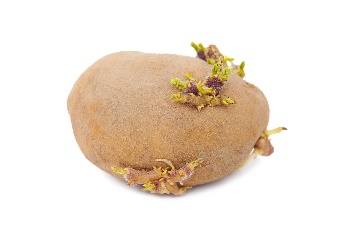 čebulice;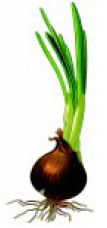 Ogled družinskega vrta (če ga imate).Nadihaj se svežega zraka, poskoči in naredi nekaj počepov. Razgibaj se, preden nadaljuješ.Delo na vrtuVečino rastlin, ki jih uporabljamo v prehrani, gojimo na vrtovih ali poljih. Rastline sadimo za hrano. Z rastlinami se hranijo različni organizmi, pa tudi človek. Ogled in pogovor ob slikovnem materialu DU/63Za delo na vrtu uporabljamo orodje: vile, lopato, motiko, grablje. Večje obdelovalne površino imenujemo polje. Za delo na polju pa potrebujemo kmetijske stroje in orodja – plug, brana, sadilnik, škropilnica, kombajn. ŽIVALI NA VRTUZapis v zvezek PROJEKTNO DELO -  Posadi rastlino Opazovanje traja dva tedna (do 15. 5. 2020)Kaj rastlina potrebuje za rast?V štiri različne lončke posadi fižol. Opazuj jih tako dolgo, da boš pri njih opazil spremembo. Posadi in opazujEna rastlina – brez vode – označi jo s kartončkom »Prepovedano zalivanje!«Ena rastlina – brez svetlobe – pokrij jo s škatlo, ki bo preprečila dovod svetlobe, označimo jo s kartončkom »Dovoljeno zalivanje!«Sproti si zabeleži, kaj se je dogajalo. Nariši razpredelnico in beleži.Ob koncu projektnega dela zapiši še ugotovitve.semena;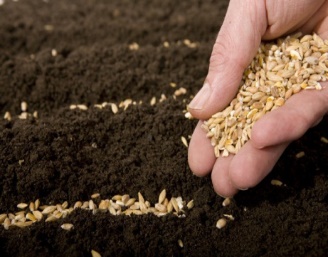 lista rastline – potaknjenec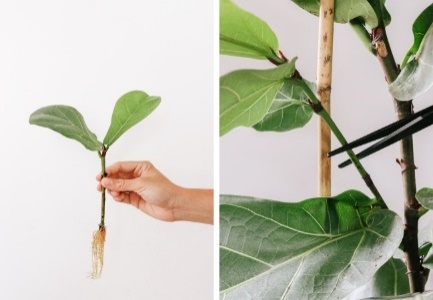 Podtaknjenec sobne rastline(Potaknjenec je del rastline, ki se odreže za razmnoževanje. Potaknjenci so stebelni, listni ali koreninski.)Skupaj s starši si oglej vaš vrt. Če nimate svojega vrta, opazuj od daleč sosedov vrt. Ustno poskušaj odgovoriti na vprašanja:Kako je zgrajen vrt? (gredice in potke, okrog je ograja;)Kaj vse je že posajeno na vrtu?Pozimi je zemlja počivala. Katero delo na vrtu je potrebno spomladi opraviti, preden lahko posejemo in posadimo. Mogoče si kaj od tega tudi ti pomagal narediti v času, ko poteka pouk na daljavo. DELO NA VRTU:pognojimoprelopatamo oziroma obrnemo zemljoprezračimo jo z vilami, tako bodo tla bolj rahla, rastline pa bodo bolje rastlepograbimo naredimo gredice , na katere posejemo in posadimo rastlineV učbeniku si oglej fotografije orodij, ki jih uporabimo za obdelavo vrtov in fotografije kmetijskih strojev, ki nam pomagajo pri delu na poljih.S starši se pogovori o tem, katere živali živijo na vrtu. Ali so koristne, ali škodljive?Učni list : ZAPIS V ZVEZEK(priloga na koncu)Če lahko fotokopiraš, si ga skopiraj in dopolni, drugače pa prepiši v SPO zvezek in dopolni manjkajoče .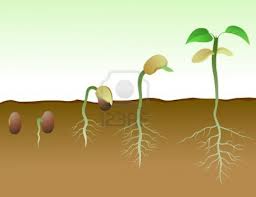 Ena rastlina – brez zraka – prekrij jo s prozorno plastično vrečko, ki bo preprečila dovod zraka, označi jo s kartončkom »Dovoljeno zalivanje!«Ena rastlina – kontrolna rastlina – dostop do vode, svetlobe in zraka – označimo jo s posebnim znakom, ki ga predlaga otrok sam.V zvezek napiši naslov:KAJ POTREBUJE RASTLINA ZA RAST?Moje ugotovitve:Rastline za rast potrebujejo: ____________, _______________, _______________ in _____________.Predmet: LUM VRTNO ORODJE - oblikovanje iz žiceIz mehkejše žice oblikuj vrtno orodje. S tem razvijaš ročne spretnosti in izražaš svojo ustvarjalnost.Če nimaš mehke žice, lahko vrtno orodje oblikuješ tudi iz folije.Kar boš ustvaril, poslikaj in pošlji. Izdelke shrani, saj jih boš prinesel v šolo, upajmo, po 18. maju.polžislepeclopatafižolpeteršiljčesen